10 класГеометрія: вивчити п.10-11, № 360, 363. 365, 371Алгебра: вивчити п.19.1-19.4, виконати домашню контрольну роботу на аркушах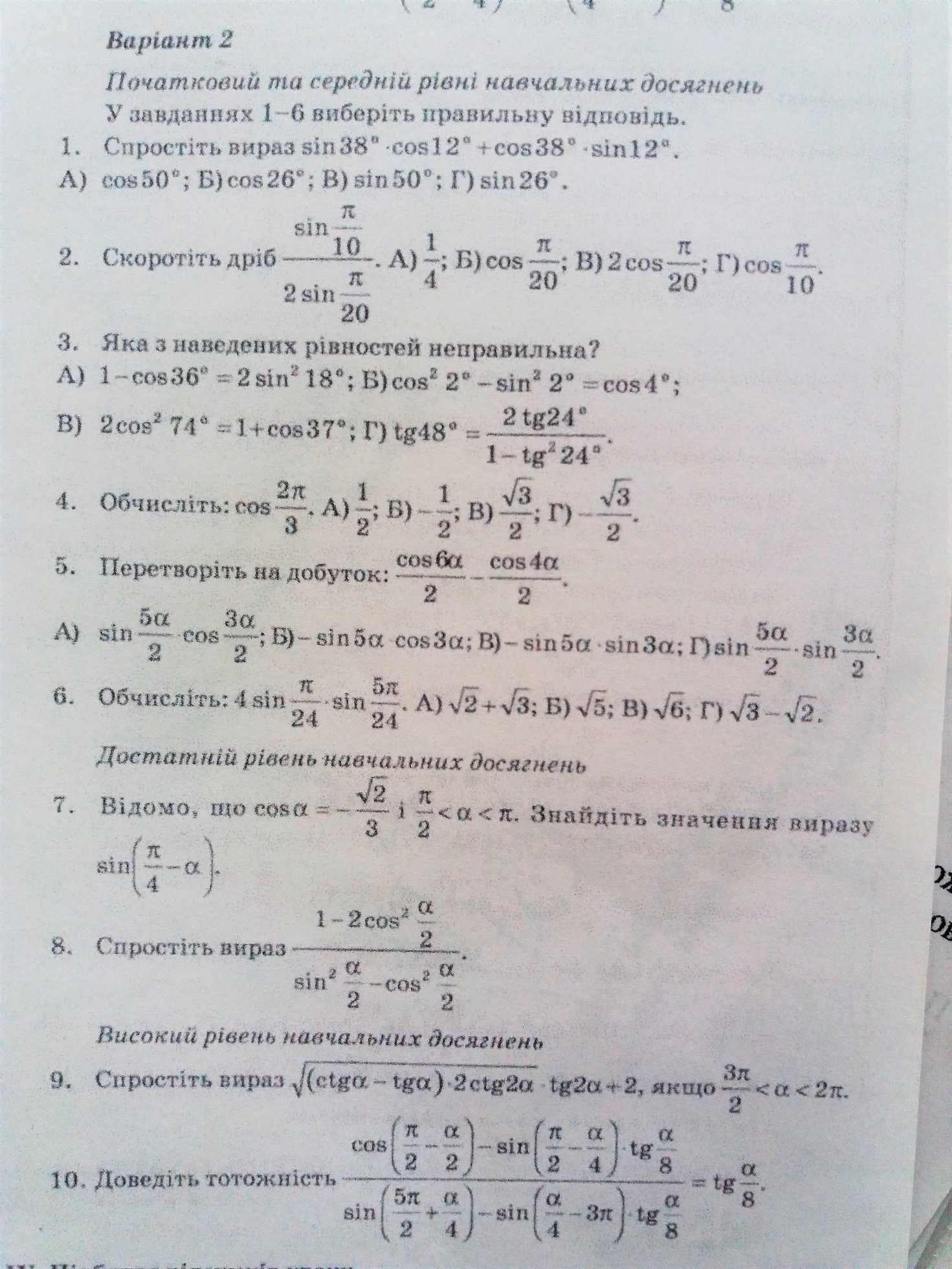 